         Obec Drahouš     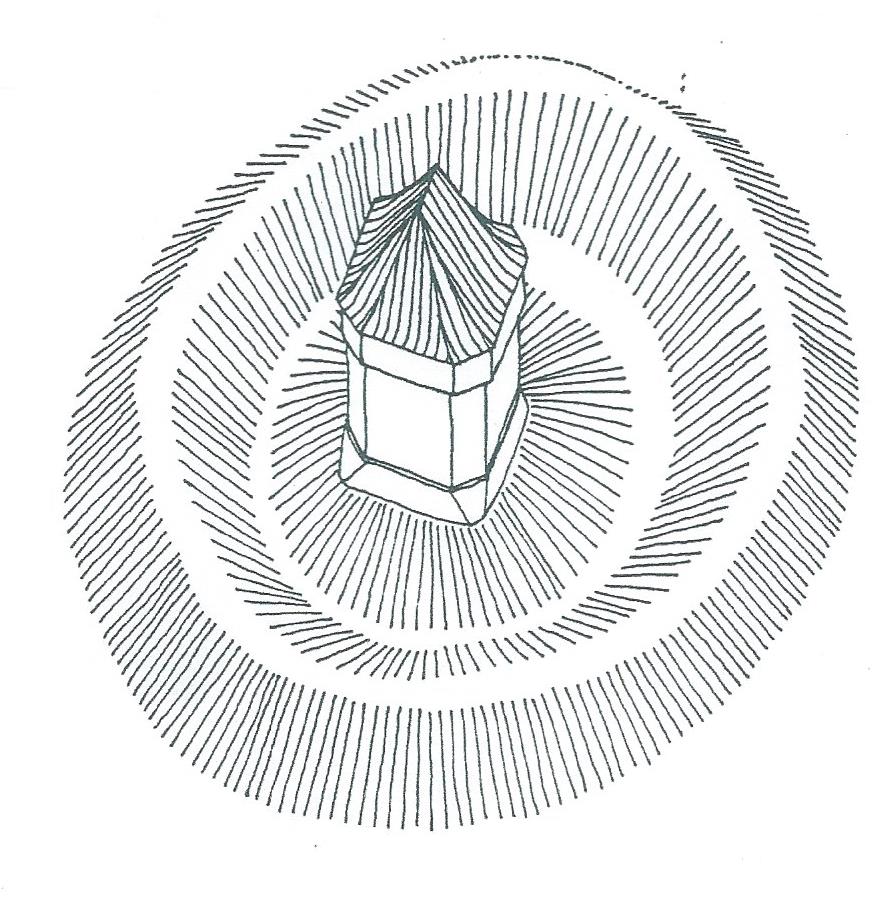                       srdečně zve v úterý 19.října od 16 hodin                                       na krátké zastavení              u tvrziště v Tlestkách, s komentářem paní archeoložky Kateřiny Blažkové o vzniku a historii této kulturní památky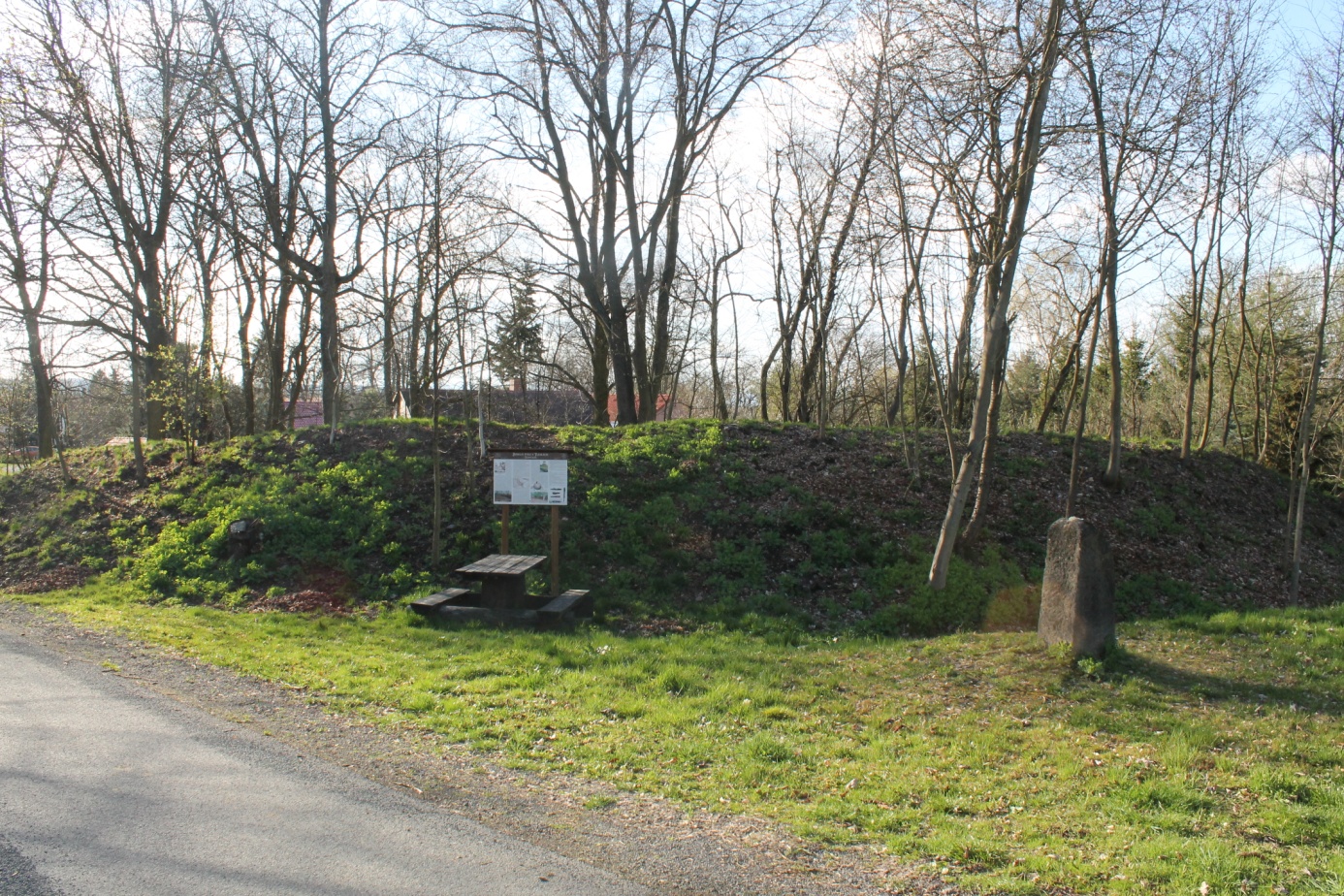 